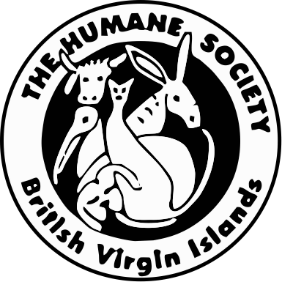 HUMANE SOCIETY OF THE BVIFRIDAY 2nd NOVEMBER  2018, 2:00PM-3:45PMHarneys Conference roomATTENDANCEColin Riegels, Nigel MacPhail, Nancy Pascoe, Kirstie Palmer, Els KraakmanAGENDAGaming NightPreferred date to be set last 2 weeks of January – first 2 weeks of February, depending on availability venue and not clashing with other events Possible Venues: Nanny Cay, Sports Club, Brandy WineNancy has contacted Judy Petz to check with Nanny Cay about availabilityNancy, Kirstie and Els to get volunteers for Gaming Night Committee together (1)Nancy to get as much of info together of past Gaming Nights to share with committee (2)Open House / Volunteer Day Nov 3Goal for this day is to get awareness in the community of facelift of Animal Shelter, new look, new energy and to search for people who would be interested in volunteer work, both in the shelter and as fundraisingAll board members will help set up and stay the dayBBQ, drinks and Bouncy castle will be free, but donation is askedFood, drinks and bouncy castle donated by Rite Way, A&D Bounce Around & Things, TICO, OneMart and Sunrise Bakery. Nancy to check with Caribbean Cellars what their donation will be.(3)Reduce sick animals, quarantine, treatmentsSome of the dogs and puppies have been diagnosed with contagious diseases like tick fever, Parvo, worms and Parasites. We need to make plan together with Canines Cats & Critters (CCC) to treat sick animals and prevent spreading.Kirstie, Els & Vijay already inform CCC and PAW immediately when new pups or kittens are dropped off at shelter and they stay in quarantine until they have been to CCC and declared healthy.Nancy to ask for appointment with both Laura and Sarah to discuss health plan. (4) Health Plan will cost extra than usual vet billsRelationship with Vet and PAWSee abovePets Management System to be shared read-only with CCC and PAW. Els to check with Annie (5)Reduce costs: Food, vet, etcRTW is offering 5% discount on all food Nancy to follow up on email to RTW to see if they can give food for cost price (6) Otherwise look into ordering bulkThe owner of Golden Pavilion is CEO of Pedigree. Kayleigh Starkey works there. Els and Kirstie to approach Kayleigh to make appointment with owner for Pedigree donations (7)Donate Towel and small items campaign is a hit at BVIYC. Kirstie and Els to approach other Charter Companies to do similar campaign (8)Tic, flee and heartworm medication needs to be cheaper or donated too. Job for Fundraise Committee. Ask CCC if they want to ask their customers for $10 or $20 donation on every bill, to be split with PAW BVIUpgrades old building, fences, drainage16 Elevated dog beds are ordered (donated by Kirstie) for dry, clean and soft sleeping for dogs in cagesEls to follow up with Annie on return to follow up with Shannon of Ark for recommendations drainage problem (9)Sand seems to work great in one area to dry fast and be less muddy.Fences need repairing for use of more land for dogsWater tank needs cover as dog drowned in itVolunteers management: Signup.comSaturday November 3 will hopefully give volunteers that can be managed with Signup.com. Els to set up and try-out (10)Nancy to give email list of past volunteers to check if they are still available (11)Dog walkers to give example by using poo bags and clean up after dogs on walksFundraising committee Nancy, Kirstie and Els to get volunteers for Fundraise Committee together (12)Come with ideas other than Dog Show and Gaming NightAsk donations from BVI (Trust and Law firm) Companies, who have budget for donations, Rotary ClubStructure of Board Ideal board would be 7 board members. Els to give her idea of different tasks and structure of 7 board members (13)Board meetings preferred once a month for 2-3 hours. Preferably not in work hoursMembership amongst donors and volunteers. Once a year organize general meeting or AGM to present past, future and finances plus to vote in board members for next year. Next general meeting to be organized before Gaming NightTask responsibility of board membersColin to investigate necessity of Belongers on board for land ownership (14)Finances / budgets 2017 final draft was presented. All board members to give Nigel comments or changes, so he can finalize (15)Annual running expenses in 2016 and 2017 were about $100k, but could be reduced. Current Cash Flow around $50k. HS needs lots of fundraising to keep Shelter going and then to save for future new buildingNigel to give 2017 donations breakdown, salary breakdown (16)New buildingNot discussed, adjourned to next meeting.TASK LISTNEXT BOARD MEETINGTo be determined. Invite Vijay and Annie to attend.1Nancy, Kirstie ElsSet up Gaming Night Committee2NancyCollect Gaming Night info3NancyDonation Caribbean Cellars for Nov 34NancyArrange meeting with laura and Sarah of CCC5Els, AnnieShare Pets Management System with CCC & PAW6NancyFollow up RTW email for more discount food7Kirstie, ElsSet up appointment with Pedigree owner8Kirstie, ElsApproach charter companies for towel campaign9Els, AnnieAsk Shannon of Ark for recommendations drainage10ElsSet up volunteer management system with Signup.com11NancyPast volunteer email list12Nancy, Kirstie ElsSet up Fundraise Committee13Elsproposal 7 board members 14ColinInvestigate belongers necessity of board members15NigelFinalize 2017 financial statement